SUPPLEMENTARY INFORMATIONThermal Performance and Physicochemical Stability of Silver Nanoprism-based Nanofluids for Direct Solar AbsorptionHarriet Kimpton, Domenico Andrea Cristaldi, Xunli Zhang, Eugen StulzNo. of Figures: 	2No. of Tables:		14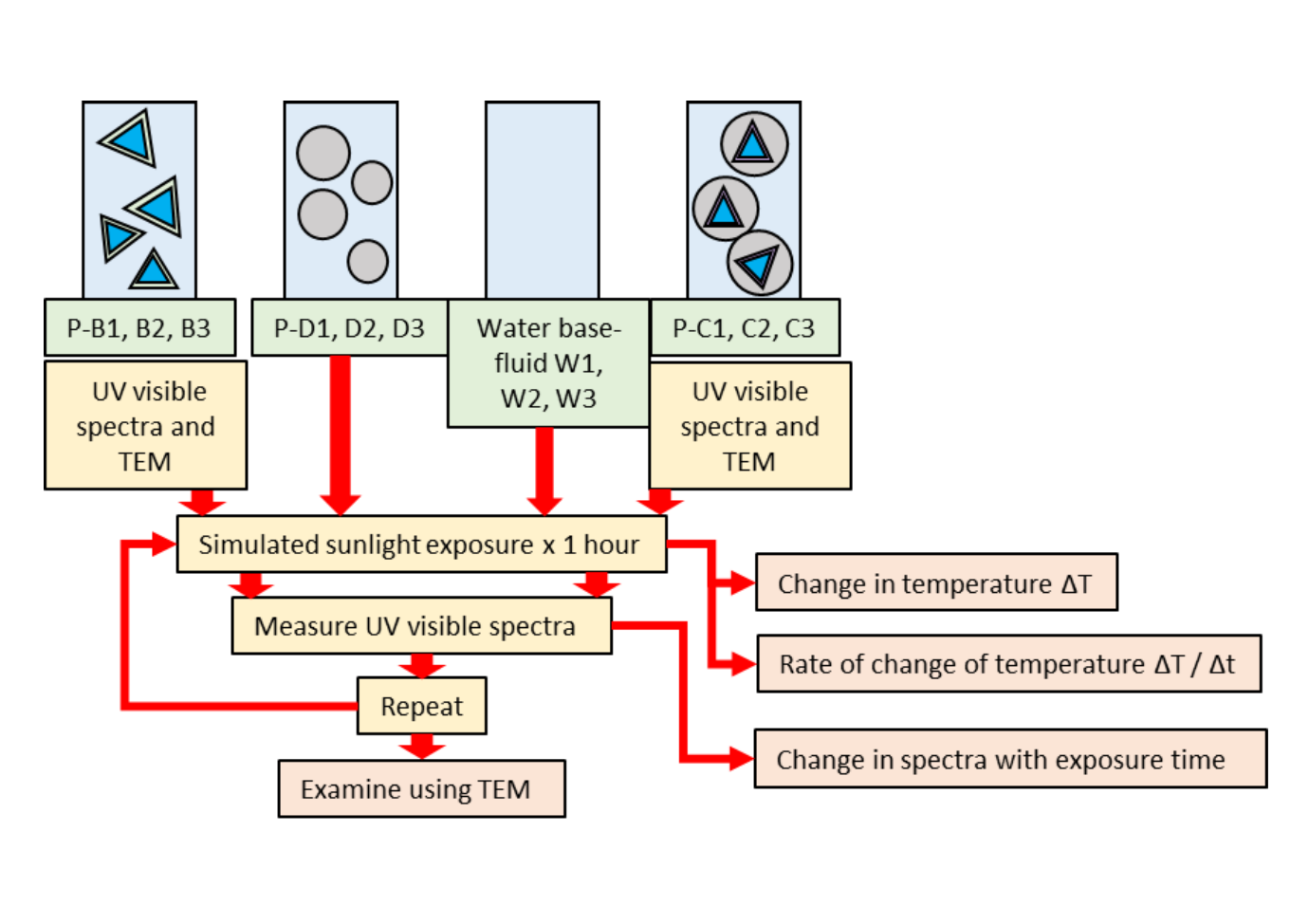 Figure S1 Schematic of experimental procedureUncertainty of MeasurementsTable S1 Uncertainty of constant CwMw/IA for SSL tests. The half width between the upper and lower limits is denoted by a. The standard deviation is denoted by s and n is the number of measurements Table S2 Uncertainty of the water measurements under SSL for the middle M position. Abbreviations as in Table S1. Table S3 Uncertainty of the water measurements under SSL for the front F position. Abbreviations as in Table S1. Table S4 Uncertainty of the water measurements under SSL for the back B position. Abbreviations as in Table S1. Table S5 Uncertainty in WP for the UV-vis spectroscopy data presented in Figure 3a (P-A). Abbreviations as in Table S1. Table S6 Uncertainty in absorption maxima for the UV-vis spectroscopy data presented in Figure 3a (P-A). Abbreviations as in Table S1. Table S7 Uncertainty of TEM measurements for the triangular P-B1 nanoparticle measurements depicted in Table S11. Abbreviations as in Table S1. Table S8 Absorption maxima and ODmax before solar testingTable S9 Absorption maxima and ODmax before and after NSL testingTable S10 Absorption maxima and ODmax before and after SSL testing, and after being stored in the dark for 3 weeksSize analysis of nanoparticlesTable S11 Size analysis for AgNPr before solar testingTable S12 Size analysis for SiO2@AgNPr before solar testingDefinition of T-testA T-test is a hypothesis test that allows you to compare means. A two-sample T-test allows the comparison between two means from two different sets of samples. The null hypothesis is that the two means are the same. The formula is:Equation S1Where t = T value (which can be looked up in standard T-tables or using a statistical software package to determine significance).  = Mean of sample 1 and  = Mean of sample 2, n1 and n2 are the number of results in each sample set and s2 is the pooled sample variance given by the equation:Equation S2Solar Simulator results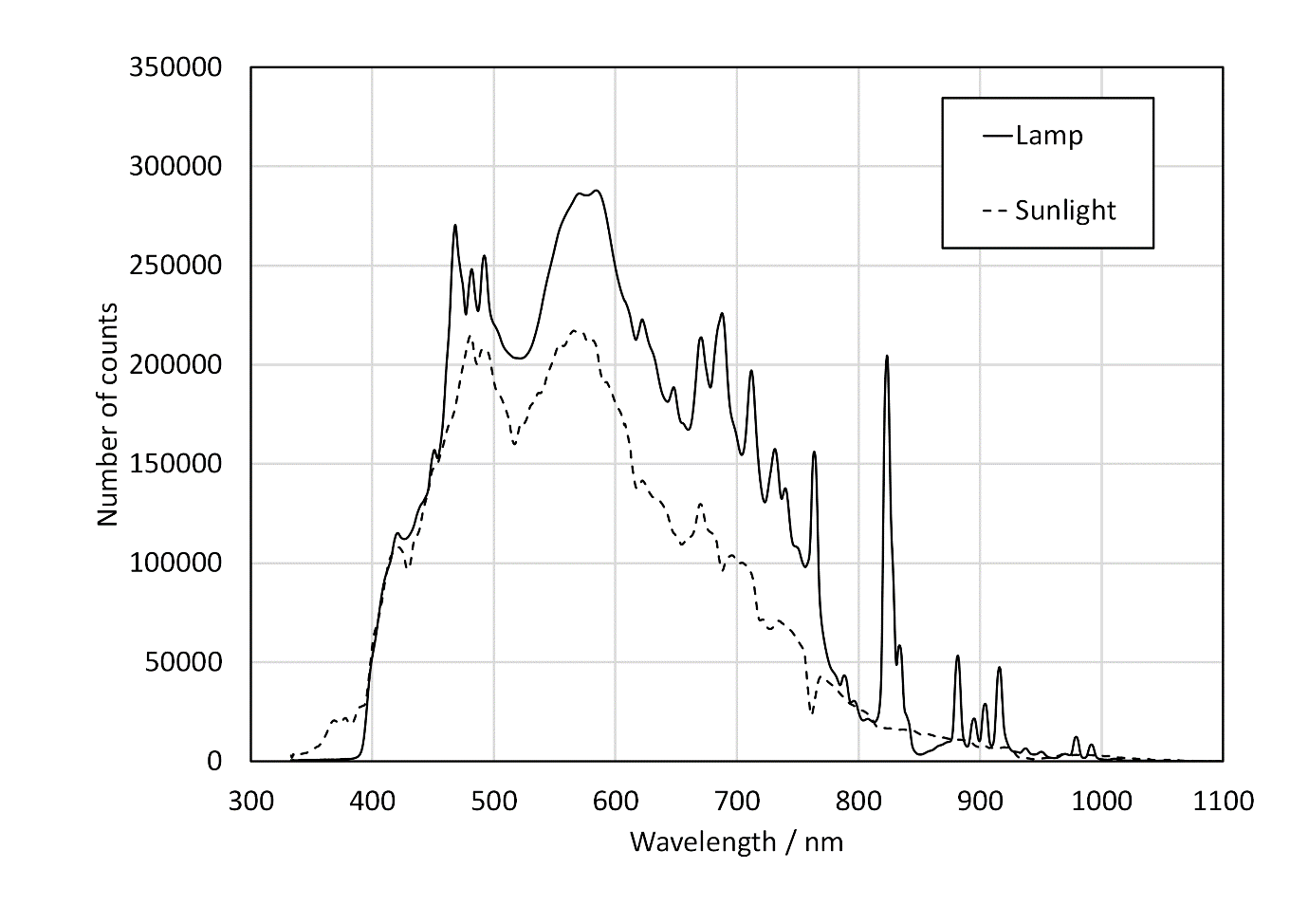 Figure S2 Spectra obtained from the solar simulator lamp and from sunlightThe wavelengths and absorption of the lamp is close to that of sunlight over the range measured. However, there are some large peaks in the lamps output especially the one at 825 nm. Other researchers have used similar lamps with large peaks in their output to test nanofluids (Gorji and Ranjbar, 2016).Table S13 Solar simulator results for repeat measurements on the base-fluid water. The confidence interval (CI) shows the range of possible values for the meanSize analysis after simulated sunlight exposureTable S14 Size analysis from the TEM photographs after exposure for 12 hours (P-B1, B2 and B3) and 6 hours (P-C1, C2 and C3). Note that the number of silver only particles is greater than the total of multi-cored and silver coated with SiO2 particles as the multi-cored particles contain more than one silverReferencesGorji, T.B., Ranjbar, A.A., 2016. A numerical and experimental investigation on the performance of a low-flux direct absorption solar collector (DASC) using graphite, magnetite and silver nanofluids. Solar Energy, 135, 493-505, https://doi.org/10.1016/j.solener.2016.06.023.Source of uncertaintyCommentValue / ±%Probability distributionDivisorStandard uncertaintyUnitChange in Cw with temperatureCw changes from 4.182 to 4.190 KJKg-1K-1 over temperature range 20 - 70 °C0.19rectangulara/√30.11%Uncertainty in measuring Mw1000 µl Micropipette used to measure amount with accuracy of ± 0.3%0.3rectangulara/√30.17%Change in A with temperatureDue to thermal expansion of liquid4.0rectangulara/√32.31%Variation in I due to lamp output variationLamp output varies by ± 6%6.0rectangulara/√33.46%Combined standard uncertaintyAssumed normal4.17%Expanded uncertaintyassumed normal (k = 2)8.34%Source of uncertaintyCommentValue / ±%Probability distributionDivisorStandard uncertaintyUnituncertainty of temperature measurement because of thermocouplesAssumed to be ± 0.5°C2.5rectangulara/√31.44%Combined standard uncertainty of constantCalculated as 4.2 % (see Table S1)rectangulara/√34.17%Result of 9 measurements of temperaturevalue obtained is 21.83°C ± 1.253°C5.74normals/√n1.91%Combined standard uncertaintyAssumed normal4.81%Expanded uncertaintyassumed normal (k = 2)9.62%Source of uncertaintyCommentValue / ±%Probability distributionDivisorStandard uncertaintyUnituncertainty of temperature measurement because of thermocouplesAssumed to be ± 0.5°C2.5rectangulara/√31.44%Combined standard uncertainty of constantCalculated as 4.2 % (see Table S1)rectangulara/√34.17%Result of 9 measurements of temperaturevalue obtained is 18.68°C ± 0.952°C 5.10normals/√n1.70%Combined standard uncertaintyAssumed normal4.73%Expanded uncertaintyassumed normal (k = 2)9.45%Source of uncertaintyCommentValue / ±%Probability distributionDivisorStandard uncertaintyUnituncertainty of temperature measurement because of thermocouplesAssumed to be ± 0.5°C2.5rectangulara/√31.44%Combined standard uncertainty of constantCalculated as 4.2 % (see Table S1)rectangulara/√34.17%Result of 9 measurements of temperaturevalue obtained is 18.75°C ± 1.063°C 5.67normals/√n1.89%Combined standard uncertaintyAssumed normal4.80%Expanded uncertaintyassumed normal (k = 2)9.60%Source of uncertaintyCommentValue / ±%Probability distributionDivisorStandard uncertaintyUnitResolution of wavelengthStep-rate 1 nm. Max uncertainty is at 200 nm0.5rectangulara/√30.29%For Figure 3a P-A uncertainty in WPvalue of 851 ± 13.6 nm for 3 samples1.60normals/√n0.92%Combined standard uncertaintyAssumed normal0.97%Expanded uncertaintyassumed normal (k = 2)1.93%Source of uncertaintyCommentValue / ±%Probability distributionDivisorStandard uncertaintyUnitUncertainty in value due to spectroscope resolutionAssumed to be same % uncertainty as wavelength0.5rectangulara/√30.29%For Figure 3a P-A uncertainty in WPvalue of 1.6 ± 0.08 au for 3 samples5.00normals/√n2.89%Combined standard uncertaintyAssumed normal2.90%Expanded uncertaintyassumed normal (k = 2)5.80%Source of uncertaintyCommentValue / ±%Probability distributionDivisorStandard uncertaintyUnitCalibration of line lengthAssumed to be ± 1 nm on a line length of 100 nm1.0rectangulara/√30.58%Resolution of TEMAssumed to be ± 1 nm - for a particle of 50 nm2.0rectangulara/√31.15For Table S11 P-B1 before solar testing - TrianglesMean = 43.7 ± 11.25 where n = 20825.74normals/√n1.79%Combined standard uncertaintyAssumed normal2.20%Expanded uncertaintyassumed normal (k = 2)4.41%Sample IDCuvette employedMax absorption (between 400 – 900 nm) / auODmax / auP-A110 mm quartz1.651P-A210 mm quartz1.581P-A310 mm quartz1.481P-B14 mm ZEN00401.983.01P-B24 mm ZEN00401.692.67P-B34 mm ZEN00401.742.94P-C14 mm ZEN00401.792.72P-C24 mm ZEN00401.772.79P-C34 mm ZEN00401.903.20P-D14 mm ZEN00400.941.43P-D24 mm ZEN00401.061.67P-D34 mm ZEN00400.961.62Sample IDCuvette employedMax absorption (between 400 – 900 nm) / auODmax / auP-Amean10 mm quartz1.561P-Bmean before NSL4 mm ZEN00401.662.66P-Bmean after NSL4 mm ZEN00400.420.67P-Cmean before NSL4 mm ZEN00401.362.17P-Cmean after NSL4 mm ZEN00401.191.91Sample IDCuvette employedMax absorption (between 400 – 900 nm) / auODmax / auP-Bmean before SSL4 mm ZEN00401.802.89P-Bmean after 12 hours SSL4 mm ZEN00401.632.62P-Cmean before SSL4 mm ZEN00401.822.91P-Cmean after 6 hours SSL4 mm ZEN00401.652.65P-C1 dark4 mm ZEN00401.712.60P-C2 dark4 mm ZEN00401.011.60P-C3 dark4 mm ZEN00401.582.66P-B1 before solar testingP-B1 before solar testingP-B1 before solar testingTrianglesOtherMean / nm43.729.2SD / nm11.2511.41N208145P-B2 before solar testingP-B2 before solar testingP-B2 before solar testingTrianglesOtherMean / nm38.227.8SD / nm11.3115.12N414121P-B3 before solar testingP-B3 before solar testingP-B3 before solar testingTrianglesOtherMean / nm38.527.5SD / nm10.8413.85N773421P-C1 before solar testingP-C1 before solar testingP-C1 before solar testingP-C1 before solar testingSilver coredSilica onlySilver Multi-coredMean / nm143.086.8152.4SD / nm13.2913.7917.25N1854657P-C2 before solar testingP-C2 before solar testingP-C2 before solar testingP-C2 before solar testingSilver coredSilica onlySilver Multi-coredMean / nm142.791.0138.2SD / nm11.9512.436.68N23427410P-C3 before solar testingP-C3 before solar testingP-C3 before solar testingP-C3 before solar testingSilver coredSilica onlySilver Multi-coredMean / nm138.688.9138.2SD / nm12.512.5311.72N18320819PositionBFMN999Grouping (different letters = significantly different)BBA∆T after 3600 s∆T after 3600 s∆T after 3600 s∆T after 3600 sMean / oC18.7518.6821.83SD / oC1.0630.9521.25395% CI of mean / oC18.00-19.5017.92-19.4321.08-22.59Slope (∆T/∆t) / oCs-1Slope (∆T/∆t) / oCs-1Slope (∆T/∆t) / oCs-1Slope (∆T/∆t) / oCs-1Mean / oCs-10.0170.0160.020SD / oCs-10.00160.00120.001795% CI of mean / oCs-10.016-0.0180.015-0.0180.019-0.021P-C1P-C2P-C3Silver coated with SiO2Silver coated with SiO2Silver coated with SiO2Silver coated with SiO2Mean / nm137.8133.6134.7SD / nm16.4512.4512.36N654696Silica onlySilica onlySilica onlySilica onlyMean / nm98.392.896.9SD / nm13.9912.4212.30N11059111Multi-coredMulti-coredMulti-coredMulti-coredMean / nm124.9139.1138.1SD / nm22.2311.5316.64N182024Silver onlySilver onlySilver onlySilver onlyMean / nm26.421.127.0SD / nm12.079.039.28N10297153Free silver particlesFree silver particlesFree silver particlesFree silver particlesMean / nm50.633.429.9SD / nm5.4624.238.08N363P-B1P-B2P-B3TrianglesTrianglesTrianglesTrianglesMean / nm45.542.237.8SD / nm10.9311.3410.64N23421840OtherOtherOtherOtherMean / nm33.533.328.5SD / nm11.1912.0410.98N770256329